О публичных слушаниях по проекту решения Совета сельского поселения Мукасовский сельсовет муниципального района Баймакский район Республики Башкортостан «О бюджете сельского поселения Мукасовский  сельсовет муниципального района Баймакский район Республики Башкортостан на 2016 год и на плановый период 2017 и 2018 годы» В соответствии со статьей 28 Федерального закона «Об общих принципах организации местного самоуправления в Российской Федерации», Уставом сельского поселения Мукасовский сельсовет муниципального района Баймакский район Республики Башкортостан, Совет сельского поселения Мукасовский сельсовет  муниципального района Баймакский район Республики Башкортостан решил:1. Провести публичные слушания по проекту решения Совета сельского поселения Мукасовский сельсовет муниципального района Баймакский район Республики Башкортостан «О бюджете сельского поселения Мукасовский сельсовет муниципального района Баймакский район Республики Башкортостан на 2016 год и на плановый период 2017 и 2018 годы» «05» декабря 2015 г. в 14.00ч. в зале заседаний Администрации сельского поселения Мукасовский сельсовет муниципального района Баймакский район).2. Установить, что письменные предложения жителей сельского поселения Мукасовский  сельсовет муниципального района Баймакский район Республики Башкортостан по вышеуказанным вопросам, направляются в Совет сельского поселения Мукасовский сельсовет муниципального района Баймакский район Республики Башкортостан (по адресу: Республика Башкортостан, Баймакский район, с.1-е Туркменево, ул. С.Юлаева, д.17) в период со дня обнародования  настоящего Решения до «30»  ноября  2015 г.4. Обнародовать настоящее решение на информационном стенде в здании администрации сельского поселения Мукасовский сельсовет муниципального района Баймакский район Республики Башкортостан  по адресу: Республика Башкортостан, Баймакский район, с.1-е Туркменево, ул. С.Юлаева, д.17 Глава  сельского поселения Мукасовский сельсовет муниципального района Баймакский район Республики Башкортостан:                                Б.Р. ИшмуратовБАШКОРТОСТАН  РЕСПУБЛИКАhЫБАЙМАК  РАЙОНЫМУНИЦИПАЛЬ РАЙОНЫНЫНМОКАС  АУЫЛ  СОВЕТЫ АУЫЛ  БИЛМАhЕ СОВЕТЫ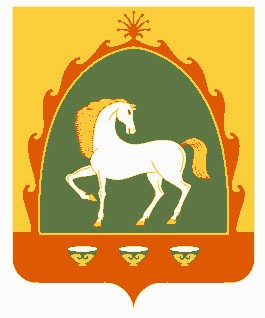 РЕСПУБЛИКА  БАШКОРТОСТАНСОВЕТСЕЛЬСКОГО  ПОСЕЛЕНИЯМУКАСОВСКИЙ  СЕЛЬСОВЕТМУНИЦИПАЛЬНОГО РАЙОНАБАЙМАКСКИЙ  РАЙОН453643. 1-се Төркмән  ауылы, С. Юлаев урамы, 17. // Телефондар:  8-(347-51)4-41-43 (факс), 4-41-14, 4-41-54 // E-mail: mukas-sp@yandex.ru // 453643. 1-се Төркмән  ауылы, С. Юлаев урамы, 17. // Телефондар:  8-(347-51)4-41-43 (факс), 4-41-14, 4-41-54 // E-mail: mukas-sp@yandex.ru // 453643, с. 1-е Туркменево, ул. С. Юлаева, 17. // Телефоны: (8-347-51)4-41-43 (факс), 4-41-14, 4-41-54 //E-mail: mukas-sp@yandex.ru // 453643, с. 1-е Туркменево, ул. С. Юлаева, 17. // Телефоны: (8-347-51)4-41-43 (факс), 4-41-14, 4-41-54 //E-mail: mukas-sp@yandex.ru // ҠАРАР                                       « 20»  ноября 2015 й.       №22РЕШЕНИЕ« 20 » ноября  2015 г.